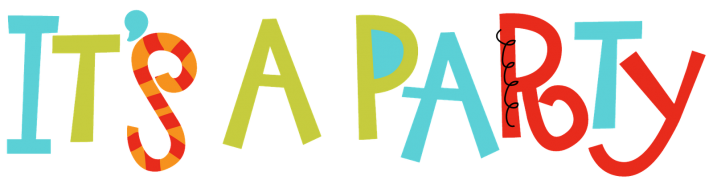 You’re invited to a birthday party for[Name]on [Day, Month, Date] at [Time][Location]RSVP to [Name] at [Contact Info]In lieu of gifts, [Name] asks that you bring basic needs items to donate to teen mothers and their children at Florence Crittenton Services. You can find a wish list of items included with this invitation.